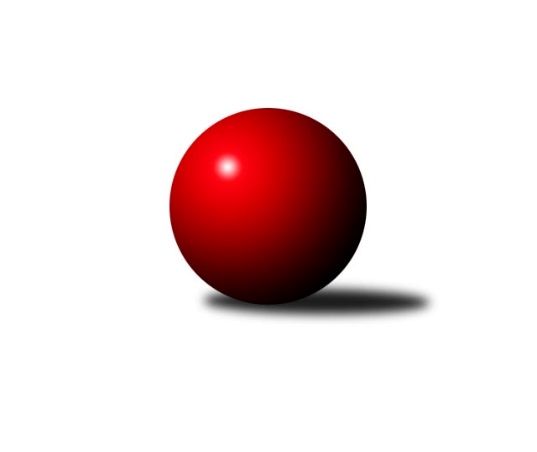 Č.18Ročník 2017/2018	18.4.2018Nejlepšího výkonu v tomto kole: 2493 dosáhlo družstvo: TJ Unie Hlubina EOkresní přebor Ostrava 2017/2018Výsledky 18. kolaSouhrnný přehled výsledků:TJ Unie Hlubina˝D˝	- TJ Sokol Bohumín F	5:3	2380:2367	6.0:6.0	26.3.TJ Unie Hlubina C	- TJ Unie Hlubina E	3:5	2398:2493	7.0:5.0	27.3.TJ Sokol Bohumín D	- TJ VOKD Poruba ˝B˝	7:1	2442:2302	8.0:4.0	27.3.SKK Ostrava˝D˝	- SKK Ostrava C	2:6	2251:2300	4.0:8.0	28.3.TJ Michalkovice B	- TJ Sokol Bohumín E	3:5	2300:2345	5.0:7.0	16.4.TJ Unie Hlubina C	- TJ Sokol Bohumín D	3:5	2398:2462	6.0:6.0	3.4.TJ VOKD Poruba ˝B˝	- TJ Michalkovice B	6:2	2228:2191	7.0:5.0	9.4.TJ Michalkovice B	- TJ Sokol Bohumín D	2:6	2230:2295	4.0:8.0	29.3.TJ Unie Hlubina C	- TJ Michalkovice B	6:2	2364:2249	9.0:3.0	10.4.TJ VOKD Poruba ˝B˝	- TJ Sokol Bohumín E	2:6	2202:2262	4.0:8.0	18.4.TJ Sokol Bohumín F	- TJ VOKD Poruba ˝B˝	2:6	2328:2338	4.0:8.0	29.3.TJ Unie Hlubina E	- SKK Ostrava˝D˝	2:6	2386:2390	4.0:8.0	18.4.TJ Sokol Bohumín D	- TJ Sokol Bohumín F	6:2	2441:2319	8.0:4.0	5.4.TJ VOKD Poruba ˝B˝	- TJ Unie Hlubina E	6:2	2283:2102	8.0:4.0	16.4.TJ Sokol Bohumín E	- TJ Unie Hlubina˝D˝	6:2	2436:2246	7.5:4.5	4.4.Tabulka družstev:	1.	TJ Sokol Bohumín E	18	16	1	1	106.0 : 38.0 	141.5 : 74.5 	 2344	33	2.	SKK Ostrava C	18	14	0	4	95.0 : 49.0 	129.0 : 87.0 	 2344	28	3.	SKK Ostrava˝D˝	18	10	0	8	67.5 : 76.5 	96.0 : 120.0 	 2256	20	4.	TJ VOKD Poruba ˝B˝	18	9	1	8	73.0 : 71.0 	104.0 : 112.0 	 2269	19	5.	TJ Sokol Bohumín D	18	9	0	9	74.5 : 69.5 	113.0 : 103.0 	 2287	18	6.	TJ Unie Hlubina˝D˝	18	7	1	10	65.0 : 79.0 	105.5 : 110.5 	 2298	15	7.	TJ Sokol Bohumín F	18	7	0	11	59.0 : 85.0 	101.5 : 114.5 	 2254	14	8.	TJ Unie Hlubina C	18	6	0	12	58.0 : 86.0 	94.5 : 121.5 	 2263	12	9.	TJ Unie Hlubina E	18	4	3	11	63.0 : 81.0 	100.5 : 115.5 	 2273	11	10.	TJ Michalkovice B	18	5	0	13	59.0 : 85.0 	94.5 : 121.5 	 2243	10Podrobné výsledky kola:	 TJ Unie Hlubina˝D˝	2380	5:3	2367	TJ Sokol Bohumín F	František Oliva	 	 212 	 219 		431 	 2:0 	 388 	 	197 	 191		Günter Cviner	Oldřich Neuverth	 	 200 	 201 		401 	 0:2 	 437 	 	224 	 213		Pavlína Křenková	František Sedláček	 	 169 	 196 		365 	 0:2 	 409 	 	201 	 208		Ladislav Štafa	Alena Koběrová	 	 181 	 197 		378 	 1:1 	 398 	 	202 	 196		Vladimír Sládek	Jaroslav Kecskés	 	 208 	 205 		413 	 2:0 	 365 	 	186 	 179		Jana Sliwková	Hana Vlčková	 	 181 	 211 		392 	 1:1 	 370 	 	193 	 177		Petr Lembardrozhodčí: Nejlepší výkon utkání: 437 - Pavlína Křenková	 TJ Unie Hlubina C	2398	3:5	2493	TJ Unie Hlubina E	Bart Brettschneider	 	 171 	 179 		350 	 0:2 	 455 	 	208 	 247		Lubomír Jančar	Martin Gužík	 	 206 	 183 		389 	 2:0 	 371 	 	199 	 172		Pavel Rybář	Karel Kudela	 	 205 	 206 		411 	 1:1 	 418 	 	214 	 204		Veronika Rybářová	Michaela Černá	 	 213 	 233 		446 	 1:1 	 423 	 	216 	 207		Daniel Herák	Josef Navalaný	 	 206 	 208 		414 	 2:0 	 408 	 	201 	 207		Radovan Kysučan	Rudolf Riezner	 	 187 	 201 		388 	 1:1 	 418 	 	218 	 200		Jaroslav Kleknerrozhodčí: Ved.družstevNejlepší výkon utkání: 455 - Lubomír Jančar	 TJ Sokol Bohumín D	2442	7:1	2302	TJ VOKD Poruba ˝B˝	Vojtěch Zaškolný	 	 224 	 208 		432 	 1:1 	 416 	 	206 	 210		Roman Klímek	Ondřej Kohutek	 	 193 	 200 		393 	 2:0 	 356 	 	180 	 176		Jáchym Kratoš	Hana Zaškolná	 	 179 	 195 		374 	 2:0 	 362 	 	174 	 188		Petr Stareček	Markéta Kohutková	 	 212 	 192 		404 	 1:1 	 391 	 	219 	 172		Helena Martinčáková	Miroslav Paloc	 	 226 	 227 		453 	 2:0 	 347 	 	184 	 163		Vojtěch Turlej	Zdeněk Franek	 	 202 	 184 		386 	 0:2 	 430 	 	207 	 223		Rostislav Sabelarozhodčí: Nejlepší výkon utkání: 453 - Miroslav Paloc	 SKK Ostrava˝D˝	2251	2:6	2300	SKK Ostrava C	Bohumil Klimša	 	 149 	 191 		340 	 0:2 	 394 	 	183 	 211		Miroslav Heczko	Blažena Kolodějová	 	 179 	 167 		346 	 1:1 	 353 	 	166 	 187		Rostislav Hrbáč	Jaroslav Čapek	 	 173 	 197 		370 	 1:1 	 388 	 	203 	 185		František Deingruber	Jiří Koloděj	 	 243 	 184 		427 	 1:1 	 383 	 	188 	 195		Miroslav Futerko	Miroslav Koloděj	 	 203 	 201 		404 	 1:1 	 381 	 	177 	 204		Miroslav Futerko ml.	René Svoboda	 	 179 	 185 		364 	 0:2 	 401 	 	197 	 204		Oldřich Stolaříkrozhodčí: vedoucí družstevNejlepší výkon utkání: 427 - Jiří Koloděj	 TJ Michalkovice B	2300	3:5	2345	TJ Sokol Bohumín E	Jan Ščerba	 	 177 	 178 		355 	 0:2 	 427 	 	218 	 209		Lukáš Modlitba	Michal Borák	 	 212 	 188 		400 	 1:1 	 382 	 	184 	 198		František Modlitba	Jiří Franek	 	 171 	 165 		336 	 0:2 	 383 	 	172 	 211		Martin Ševčík	Petr Jurášek	 	 220 	 192 		412 	 1:1 	 383 	 	189 	 194		Lubomír Richter	Josef Jurášek	 	 192 	 205 		397 	 2:0 	 361 	 	184 	 177		Miroslava Ševčíková	Radomíra Kašková	 	 194 	 206 		400 	 1:1 	 409 	 	212 	 197		Andrea Rojovározhodčí: Ved.družstevNejlepší výkon utkání: 427 - Lukáš Modlitba	 TJ Unie Hlubina C	2398	3:5	2462	TJ Sokol Bohumín D	Michaela Černá	 	 205 	 194 		399 	 0:2 	 438 	 	236 	 202		Miroslav Paloc	Martin Ferenčík	 	 209 	 204 		413 	 2:0 	 405 	 	202 	 203		Markéta Kohutková	Jaromír Schmidt	 	 182 	 183 		365 	 1:1 	 386 	 	180 	 206		Ondřej Kohutek	Martin Gužík	 	 198 	 172 		370 	 0:2 	 409 	 	203 	 206		Zdeněk Franek	Josef Navalaný	 	 216 	 201 		417 	 1:1 	 403 	 	195 	 208		Vlastimil Pacut	Rudolf Riezner	 	 211 	 223 		434 	 2:0 	 421 	 	201 	 220		Vojtěch Zaškolnýrozhodčí: Ved.družstevNejlepší výkon utkání: 438 - Miroslav Paloc	 TJ VOKD Poruba ˝B˝	2228	6:2	2191	TJ Michalkovice B	Ladislav Míka	 	 201 	 186 		387 	 0:2 	 399 	 	209 	 190		Josef Jurášek	Jáchym Kratoš	 	 175 	 144 		319 	 0:2 	 394 	 	209 	 185		Jan Ščerba	Helena Martinčáková	 	 187 	 173 		360 	 2:0 	 340 	 	176 	 164		Jiří Franek	Roman Klímek	 	 201 	 195 		396 	 2:0 	 356 	 	177 	 179		Michal Borák	Jaroslav Hrabuška	 	 191 	 189 		380 	 2:0 	 323 	 	160 	 163		Valentýn Výkruta	Rostislav Sabela	 	 213 	 173 		386 	 1:1 	 379 	 	203 	 176		Petr Jurášekrozhodčí: vedoucí družstevNejlepší výkon utkání: 399 - Josef Jurášek	 TJ Michalkovice B	2230	2:6	2295	TJ Sokol Bohumín D	Jan Ščerba	 	 187 	 175 		362 	 0:2 	 385 	 	197 	 188		Miroslav Paloc	Petr Jurášek	 	 196 	 203 		399 	 2:0 	 378 	 	183 	 195		Markéta Kohutková	Michal Borák	 	 187 	 177 		364 	 1:1 	 390 	 	181 	 209		Ondřej Kohutek	Petr Řepecký	 	 195 	 177 		372 	 0:2 	 398 	 	203 	 195		Vojtěch Zaškolný	Radomíra Kašková	 	 204 	 175 		379 	 1:1 	 359 	 	172 	 187		Hana Zaškolná	Valentýn Výkruta	 	 178 	 176 		354 	 0:2 	 385 	 	193 	 192		Vlastimil Pacutrozhodčí: Ved.družstevNejlepší výkon utkání: 399 - Petr Jurášek	 TJ Unie Hlubina C	2364	6:2	2249	TJ Michalkovice B	Jaromír Schmidt	 	 172 	 155 		327 	 0:2 	 406 	 	195 	 211		Josef Jurášek	Martin Gužík	 	 191 	 205 		396 	 1:1 	 405 	 	203 	 202		Jan Ščerba	Josef Navalaný	 	 230 	 206 		436 	 2:0 	 357 	 	183 	 174		Petr Jurášek	Karel Kudela	 	 196 	 205 		401 	 2:0 	 344 	 	175 	 169		Radomíra Kašková	Rudolf Riezner	 	 189 	 207 		396 	 2:0 	 370 	 	180 	 190		Michal Borák	Michaela Černá	 	 198 	 210 		408 	 2:0 	 367 	 	188 	 179		Valentýn Výkrutarozhodčí: Ved.družstevNejlepší výkon utkání: 436 - Josef Navalaný	 TJ VOKD Poruba ˝B˝	2202	2:6	2262	TJ Sokol Bohumín E	Petr Stareček	 	 188 	 179 		367 	 0:2 	 405 	 	204 	 201		Lukáš Modlitba	Jáchym Kratoš	 	 165 	 122 		287 	 0:2 	 401 	 	197 	 204		David Zahradník	Helena Martinčáková	 	 184 	 199 		383 	 0:2 	 399 	 	193 	 206		Lubomír Richter	Rostislav Sabela	 	 195 	 209 		404 	 2:0 	 361 	 	171 	 190		Martin Ševčík	Vojtěch Turlej *1	 	 165 	 170 		335 	 0:2 	 380 	 	185 	 195		Miroslava Ševčíková	Jaroslav Hrabuška	 	 205 	 221 		426 	 2:0 	 316 	 	143 	 173		František Modlitbarozhodčí: Vedoucí družstevstřídání: *1 od 51. hodu Emilie DeigruberováNejlepší výkon utkání: 426 - Jaroslav Hrabuška	 TJ Sokol Bohumín F	2328	2:6	2338	TJ VOKD Poruba ˝B˝	Jiří Toman	 	 181 	 192 		373 	 0:2 	 408 	 	206 	 202		Jaroslav Hrabuška	Petr Lembard	 	 192 	 190 		382 	 1:1 	 367 	 	193 	 174		Jáchym Kratoš	Pavlína Křenková	 	 202 	 227 		429 	 2:0 	 343 	 	161 	 182		Petr Stareček	Vladimír Sládek	 	 169 	 189 		358 	 0:2 	 394 	 	188 	 206		Helena Martinčáková	Günter Cviner	 	 202 	 201 		403 	 1:1 	 404 	 	186 	 218		Roman Klímek	Ladislav Štafa	 	 190 	 193 		383 	 0:2 	 422 	 	213 	 209		Rostislav Sabelarozhodčí: Vedoucí družstevNejlepší výkon utkání: 429 - Pavlína Křenková	 TJ Unie Hlubina E	2386	2:6	2390	SKK Ostrava˝D˝	Radovan Kysučan	 	 211 	 180 		391 	 1:1 	 387 	 	191 	 196		Pavel Kubina	Pavel Rybář	 	 179 	 194 		373 	 0:2 	 412 	 	199 	 213		Bohumil Klimša	Lubomír Jančar	 	 200 	 192 		392 	 1:1 	 405 	 	214 	 191		Jaroslav Čapek	Daniel Herák	 	 191 	 208 		399 	 0:2 	 404 	 	194 	 210		Jiří Koloděj	Veronika Rybářová	 	 206 	 178 		384 	 0:2 	 411 	 	227 	 184		Miroslav Koloděj	Jaroslav Klekner	 	 217 	 230 		447 	 2:0 	 371 	 	179 	 192		Blažena Kolodějovározhodčí: Ved.družstevNejlepší výkon utkání: 447 - Jaroslav Klekner	 TJ Sokol Bohumín D	2441	6:2	2319	TJ Sokol Bohumín F	Vojtěch Zaškolný	 	 243 	 215 		458 	 2:0 	 381 	 	197 	 184		Ladislav Štafa	Ondřej Kohutek	 	 218 	 190 		408 	 1.5:0.5 	 384 	 	194 	 190		Vladimír Sládek	Zdeněk Franek	 	 197 	 207 		404 	 2:0 	 353 	 	193 	 160		Petr Lembard	Markéta Kohutková	 	 217 	 206 		423 	 1.5:0.5 	 413 	 	207 	 206		Jana Sliwková	Miroslav Paloc	 	 193 	 192 		385 	 1:1 	 388 	 	197 	 191		Günter Cviner	Vlastimil Pacut	 	 183 	 180 		363 	 0:2 	 400 	 	214 	 186		Jiří Tomanrozhodčí: Vedoucí družstevNejlepší výkon utkání: 458 - Vojtěch Zaškolný	 TJ VOKD Poruba ˝B˝	2283	6:2	2102	TJ Unie Hlubina E	Petr Stareček	 	 189 	 180 		369 	 1:1 	 371 	 	193 	 178		Lubomír Jančar	Rostislav Sabela	 	 218 	 192 		410 	 2:0 	 334 	 	152 	 182		Pavel Rybář	Helena Martinčáková	 	 177 	 203 		380 	 2:0 	 333 	 	171 	 162		Radovan Kysučan	Roman Klímek	 	 201 	 200 		401 	 2:0 	 338 	 	153 	 185		Veronika Rybářová	Ladislav Míka *1	 	 182 	 146 		328 	 0:2 	 393 	 	197 	 196		Jaroslav Klekner	Jaroslav Hrabuška	 	 215 	 180 		395 	 1:1 	 333 	 	149 	 184		Daniel Herákrozhodčí: vedoucí družstevstřídání: *1 od 51. hodu Vladimír RadaNejlepší výkon utkání: 410 - Rostislav Sabela	 TJ Sokol Bohumín E	2436	6:2	2246	TJ Unie Hlubina˝D˝	David Zahradník	 	 157 	 211 		368 	 0.5:1.5 	 396 	 	185 	 211		Libor Pšenica	Lukáš Modlitba	 	 227 	 234 		461 	 2:0 	 336 	 	171 	 165		Oldřich Neuverth	Lubomír Richter	 	 218 	 179 		397 	 1:1 	 375 	 	188 	 187		Hana Vlčková	Martin Ševčík	 	 208 	 204 		412 	 2:0 	 344 	 	168 	 176		Koloman Bagi	Miroslava Ševčíková	 	 194 	 203 		397 	 0:2 	 409 	 	195 	 214		František Oliva	Andrea Rojová	 	 206 	 195 		401 	 2:0 	 386 	 	204 	 182		Jaroslav Kecskésrozhodčí: vedoucí družstevNejlepší výkon utkání: 461 - Lukáš ModlitbaPořadí jednotlivců:	jméno hráče	družstvo	celkem	plné	dorážka	chyby	poměr kuž.	Maximum	1.	Jiří Koloděj 	SKK Ostrava˝D˝	424.41	293.9	130.5	4.7	5/5	(442)	2.	František Oliva 	TJ Unie Hlubina˝D˝	420.70	291.9	128.8	4.9	5/5	(460)	3.	Martin Futerko 	SKK Ostrava C	417.53	287.9	129.6	2.4	5/5	(463)	4.	Lukáš Modlitba 	TJ Sokol Bohumín E	413.65	284.6	129.1	3.7	5/5	(477)	5.	Vojtěch Zaškolný 	TJ Sokol Bohumín D	409.94	285.4	124.6	5.9	5/5	(458)	6.	Jaroslav Klekner 	TJ Unie Hlubina E	409.33	284.1	125.2	8.1	5/5	(447)	7.	Miroslav Heczko 	SKK Ostrava C	404.93	286.1	118.9	7.2	4/5	(422)	8.	Lubomír Richter 	TJ Sokol Bohumín E	400.38	285.8	114.6	7.2	5/5	(451)	9.	Rudolf Riezner 	TJ Unie Hlubina C	399.89	283.0	116.9	7.8	5/5	(446)	10.	Josef Jurášek 	TJ Michalkovice B	399.80	281.4	118.4	7.5	5/5	(429)	11.	Miroslav Paloc 	TJ Sokol Bohumín D	398.36	283.2	115.2	7.4	4/5	(453)	12.	Miroslav Futerko 	SKK Ostrava C	398.16	276.2	122.0	7.5	5/5	(429)	13.	Michaela Černá 	TJ Unie Hlubina C	396.69	282.6	114.1	8.2	4/5	(446)	14.	Jaroslav Hrabuška 	TJ VOKD Poruba ˝B˝	396.33	276.1	120.2	8.8	5/5	(426)	15.	Libor Pšenica 	TJ Unie Hlubina˝D˝	396.20	280.3	115.9	7.5	5/5	(416)	16.	Miroslav Futerko ml. 	SKK Ostrava C	396.19	272.8	123.4	8.9	5/5	(458)	17.	Andrea Rojová 	TJ Sokol Bohumín E	395.70	285.4	110.3	11.5	4/5	(413)	18.	Jaroslav Kecskés 	TJ Unie Hlubina˝D˝	395.13	282.8	112.3	9.2	4/5	(436)	19.	Rostislav Sabela 	TJ VOKD Poruba ˝B˝	393.44	278.5	115.0	8.9	5/5	(430)	20.	David Zahradník 	TJ Sokol Bohumín E	393.38	267.3	126.1	6.9	4/5	(410)	21.	František Deingruber 	SKK Ostrava C	393.24	277.5	115.8	7.7	4/5	(421)	22.	Roman Klímek 	TJ VOKD Poruba ˝B˝	392.13	272.2	120.0	8.2	5/5	(437)	23.	Pavlína Křenková 	TJ Sokol Bohumín F	391.44	274.0	117.5	8.5	5/5	(437)	24.	Günter Cviner 	TJ Sokol Bohumín F	389.57	275.9	113.7	7.6	5/5	(431)	25.	Lubomír Jančar 	TJ Unie Hlubina E	389.33	274.1	115.3	9.2	5/5	(455)	26.	Ladislav Míka 	TJ VOKD Poruba ˝B˝	388.42	272.7	115.8	8.8	4/5	(418)	27.	Miroslav Koloděj 	SKK Ostrava˝D˝	388.37	279.2	109.2	9.3	5/5	(440)	28.	Jaroslav Čapek 	SKK Ostrava˝D˝	388.02	272.6	115.5	7.4	5/5	(452)	29.	Miroslava Ševčíková 	TJ Sokol Bohumín E	388.02	279.0	109.0	10.7	5/5	(424)	30.	Antonín Chalcář 	TJ VOKD Poruba ˝B˝	385.65	277.5	108.2	9.2	5/5	(400)	31.	Jan Ščerba 	TJ Michalkovice B	384.97	271.3	113.7	11.0	5/5	(430)	32.	Daniel Herák 	TJ Unie Hlubina E	384.29	276.3	108.0	10.0	4/5	(423)	33.	Oldřich Stolařík 	SKK Ostrava C	383.83	273.3	110.6	10.0	4/5	(403)	34.	Petr Jurášek 	TJ Michalkovice B	379.92	276.1	103.8	10.7	5/5	(419)	35.	Josef Navalaný 	TJ Unie Hlubina C	379.38	272.6	106.8	10.9	4/5	(436)	36.	Hana Zaškolná 	TJ Sokol Bohumín D	379.34	269.4	109.9	11.9	5/5	(412)	37.	Zdeněk Franek 	TJ Sokol Bohumín D	378.15	267.5	110.6	9.7	4/5	(427)	38.	Veronika Rybářová 	TJ Unie Hlubina E	376.17	271.1	105.1	9.7	5/5	(425)	39.	Jana Sliwková 	TJ Sokol Bohumín F	375.59	264.1	111.4	9.7	5/5	(413)	40.	Ladislav Štafa 	TJ Sokol Bohumín F	374.11	266.4	107.7	11.2	5/5	(450)	41.	František Tříska 	TJ Unie Hlubina˝D˝	374.00	265.1	108.9	10.7	4/5	(411)	42.	Michal Borák 	TJ Michalkovice B	373.97	260.3	113.6	10.6	4/5	(419)	43.	Martin Ševčík 	TJ Sokol Bohumín E	373.93	272.5	101.4	12.4	5/5	(429)	44.	Ondřej Kohutek 	TJ Sokol Bohumín D	373.64	272.6	101.1	12.1	5/5	(408)	45.	Karel Kudela 	TJ Unie Hlubina C	373.48	269.8	103.7	12.2	5/5	(425)	46.	Koloman Bagi 	TJ Unie Hlubina˝D˝	372.55	261.8	110.8	10.3	5/5	(431)	47.	Markéta Kohutková 	TJ Sokol Bohumín D	371.47	270.4	101.1	10.8	5/5	(423)	48.	Helena Martinčáková 	TJ VOKD Poruba ˝B˝	370.18	265.9	104.3	10.3	4/5	(403)	49.	Martin Gužík 	TJ Unie Hlubina C	368.24	264.0	104.2	11.3	4/5	(404)	50.	Radovan Kysučan 	TJ Unie Hlubina E	367.54	274.2	93.4	12.5	4/5	(416)	51.	Pavel Kubina 	SKK Ostrava˝D˝	365.71	263.4	102.3	12.8	4/5	(417)	52.	Rostislav Hrbáč 	SKK Ostrava C	364.57	264.0	100.6	12.5	5/5	(419)	53.	Petr Lembard 	TJ Sokol Bohumín F	363.53	264.7	98.9	13.5	5/5	(441)	54.	František Sedláček 	TJ Unie Hlubina˝D˝	363.14	278.2	85.0	16.4	4/5	(420)	55.	Vladimír Sládek 	TJ Sokol Bohumín F	361.67	260.5	101.1	10.7	5/5	(407)	56.	Michal Zatyko ml. 	TJ Unie Hlubina C	360.85	258.7	102.2	10.5	4/5	(388)	57.	Vlastimil Pacut 	TJ Sokol Bohumín D	360.13	261.6	98.5	12.1	5/5	(403)	58.	Blažena Kolodějová 	SKK Ostrava˝D˝	356.03	260.6	95.4	13.6	4/5	(380)	59.	František Modlitba 	TJ Sokol Bohumín E	354.60	257.2	97.4	12.8	5/5	(387)	60.	Pavel Rybář 	TJ Unie Hlubina E	354.45	262.2	92.3	15.9	4/5	(389)	61.	Bohumil Klimša 	SKK Ostrava˝D˝	351.26	259.7	91.6	14.3	5/5	(412)	62.	Vojtěch Turlej 	TJ VOKD Poruba ˝B˝	350.20	258.1	92.1	15.7	5/5	(401)	63.	Valentýn Výkruta 	TJ Michalkovice B	339.93	247.0	93.0	13.7	5/5	(379)	64.	René Svoboda 	SKK Ostrava˝D˝	331.39	252.8	78.6	20.1	4/5	(383)		Daniel Dudek 	TJ Michalkovice B	420.83	290.7	130.2	6.3	2/5	(441)		Lenka Raabová 	TJ Unie Hlubina C	405.00	284.0	121.0	4.0	1/5	(406)		Zdeněk Zhýbala 	TJ Michalkovice B	397.83	273.3	124.5	7.3	3/5	(424)		Radek Říman 	TJ Michalkovice B	395.50	271.8	123.8	8.0	2/5	(411)		Josef Paulus 	TJ Michalkovice B	393.78	277.7	116.1	10.2	3/5	(409)		Jiří Břeska 	TJ Unie Hlubina C	393.31	283.1	110.2	7.1	3/5	(420)		Martin Ferenčík 	TJ Unie Hlubina C	391.61	288.6	103.0	13.0	3/5	(426)		Alena Koběrová 	TJ Unie Hlubina˝D˝	388.62	285.7	102.9	12.8	3/5	(420)		Jan Petrovič 	TJ Unie Hlubina E	386.67	281.3	105.3	7.9	3/5	(412)		Hana Vlčková 	TJ Unie Hlubina˝D˝	385.80	273.4	112.4	8.5	3/5	(424)		Petr Řepecký 	TJ Michalkovice B	383.61	272.3	111.3	10.4	3/5	(403)		Libor Mendlík 	TJ Unie Hlubina E	379.00	274.9	104.1	11.6	3/5	(417)		Vladimír Malovaný 	SKK Ostrava C	377.00	272.0	105.0	13.5	2/5	(406)		Jiří Toman 	TJ Sokol Bohumín F	366.38	272.8	93.5	16.3	3/5	(400)		Oldřich Neuverth 	TJ Unie Hlubina˝D˝	360.40	264.4	96.0	13.5	2/5	(404)		David Mičúnek 	TJ Unie Hlubina E	352.80	264.8	88.0	14.7	3/5	(381)		Petr Stareček 	TJ VOKD Poruba ˝B˝	352.61	249.2	103.4	13.5	3/5	(369)		Karolina Chodurová 	SKK Ostrava C	348.10	260.4	87.7	14.1	3/5	(375)		Michal Brablec 	TJ Unie Hlubina˝D˝	347.33	250.0	97.3	12.3	3/5	(382)		Vladimír Korta 	SKK Ostrava˝D˝	346.80	254.8	92.0	13.8	2/5	(371)		Radomíra Kašková 	TJ Michalkovice B	344.80	259.8	85.0	18.3	3/5	(400)		Jáchym Kratoš 	TJ VOKD Poruba ˝B˝	341.50	241.9	99.6	13.9	2/5	(367)		Jiří Preksta 	TJ Unie Hlubina˝D˝	336.75	251.5	85.3	19.3	2/5	(372)		Bart Brettschneider 	TJ Unie Hlubina C	336.00	251.5	84.5	18.0	3/5	(378)		Jiří Franek 	TJ Michalkovice B	332.00	249.8	82.2	18.5	3/5	(340)		Vladimír Rada 	TJ VOKD Poruba ˝B˝	326.00	237.0	89.0	17.0	1/5	(355)		Jaromír Schmidt 	TJ Unie Hlubina C	325.33	246.8	78.5	21.7	2/5	(365)Sportovně technické informace:Starty náhradníků:registrační číslo	jméno a příjmení 	datum startu 	družstvo	číslo startu25540	Jiří Franek	16.04.2018	TJ Michalkovice B	4x25517	Jaromír Schmidt	10.04.2018	TJ Unie Hlubina C	4x25498	Radovan Kysučan	18.04.2018	TJ Unie Hlubina E	9x20116	Jiří Toman	05.04.2018	TJ Sokol Bohumín F	7x14250	Jaroslav Klekner	18.04.2018	TJ Unie Hlubina E	9x
Hráči dopsaní na soupisku:registrační číslo	jméno a příjmení 	datum startu 	družstvo	Program dalšího kola:Nejlepší šestka kola - absolutněNejlepší šestka kola - absolutněNejlepší šestka kola - absolutněNejlepší šestka kola - absolutněNejlepší šestka kola - dle průměru kuželenNejlepší šestka kola - dle průměru kuželenNejlepší šestka kola - dle průměru kuželenNejlepší šestka kola - dle průměru kuželenNejlepší šestka kola - dle průměru kuželenPočetJménoNázev týmuVýkonPočetJménoNázev týmuPrůměr (%)Výkon1xLubomír JančarHlubina E4553xMiroslav PalocBohumín D116.064533xMiroslav PalocBohumín D4532xLubomír JančarHlubina E114.714554xMichaela ČernáHlubina C44610xJiří KolodějOstrava D114.084274xPavlína KřenkováBohumín F4372xMichaela ČernáHlubina C112.444466xVojtěch ZaškolnýBohumín D4329xLukáš ModlitbaBohumín E111.642711xFrantišek OlivaHlubina D4316xVojtěch ZaškolnýBohumín D110.68432